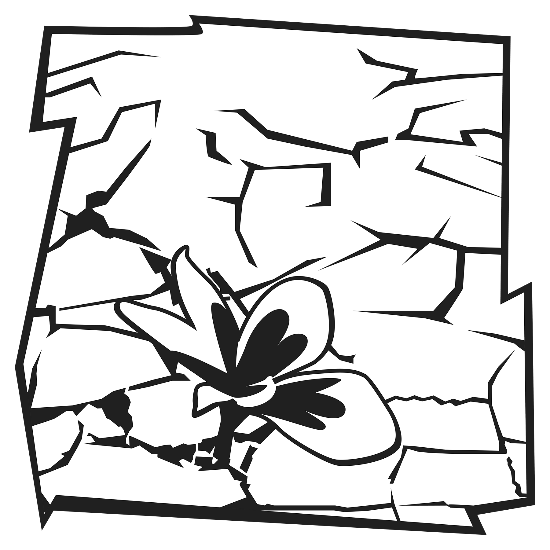 2nd Sundayin Lent“We rejoice in our sufferings, knowing that suffering produces endurance, and endurance produces character, and character produces hope, and hope does not put us to shame, because God’s love has been poured into our hearts through the Holy Spirit who has been given to us.” Romans 5:3-5AS WE GATHERWe are met today with a profound reality: that Christ died for the ungodly, and that we were once rightly called the ungodly. It is hard to even fathom the depth of our sinfulness. Yet for all the depth of sin present in us and in the world, Christ’s love for us and His forgiveness of us runs deeper still. And now, we have reconciliation and peace with God that passes all understanding.+ CONFESSION and ABSOLUTION +(LSB, Divine Service, Setting Four, pg. 203)+ SERVICE OF THE WORD +HYMN “Chief of Sinners Though I Be” (LSB 611)SALUTATION and COLLECT OF THE DAY (LSB, pg. 205)OLD TESTAMENT Genesis 17:1-7, 15-16 (bulletin insert)INTROIT (bulletin insert)EPISTLE Romans 5:1-11 (bulletin insert)HOLY GOSPEL Mark 8:27-38 (bulletin insert)NICENE CREED (LSB, pg. 206)HYMN “When I Survey the Wondrous Cross” (LSB 425)SERMON “Reconciled”PRAYER OF THE CHURCHRETURNING OF OUR FIRST FRUITS+ SERVICE OF THE SACRAMENT +Divine Service and the Close Fellowship of Holy CommunionOur Lord speaks and we listen. His Word bestows what it says. Faith that is born from what is heard acknowledges the gifts received with eager thankfulness and praise. The gifts include the Holy Supper in which we receive His true body and blood to eat and drink. Those welcome to the table acknowledge the real presence of the body and blood of Christ, confess their own sinfulness, and in true faith wish to receive the forgiveness and strength promised through this Holy Sacrament, as instructed … and in unity of faith … with God’s people here in this congregation. It is our sincerest desire that you join in the intimacy of this fellowship. However, if you are not, yet, an instructed and confirmed member-in-good-standing of a congregation of the Lutheran Church-Missouri Synod, please visit with the pastor about such a fellowship before communing. If you wish to come forward for a blessing, you are welcome to join us at the rail to receive such. Please cross your arms in front of you to indicate that desire.COMMUNION LITURGY (LSB, pg. 208-210) DISTRIBUTION “Jesus, Refuge of the Weary” (LSB 423)“Lamb of God, Pure and Holy” (LSB 434)NUNC DIMITTIS “Song of Simeon” (LSB, pg. 211)POST-COMMUNION COLLECT (LSB, pg. 212)BENEDICAMUS and BENEDICTION (LSB, pg. 212)HYMN “Glory Be to Jesus” (LSB 433)FAITH LUTHERAN CHURCH,Rev. Curt Hoover, Rev. Alebachew Teshome,Rev. Craig Fiebiger, Rev. Doug DeWitt2640 Buckner Road, Thompson’s Station, TN  37179, (615) 791-1880www.faithlutheran-tn.org                     All are welcome …                               … Christ is honored.